PRZEDMIOT: WIZUALIZACJA WIZERUNKU    KL. IV ANAUCZYCIEL :  mgr Monika Ogórek    data: 21.10.2020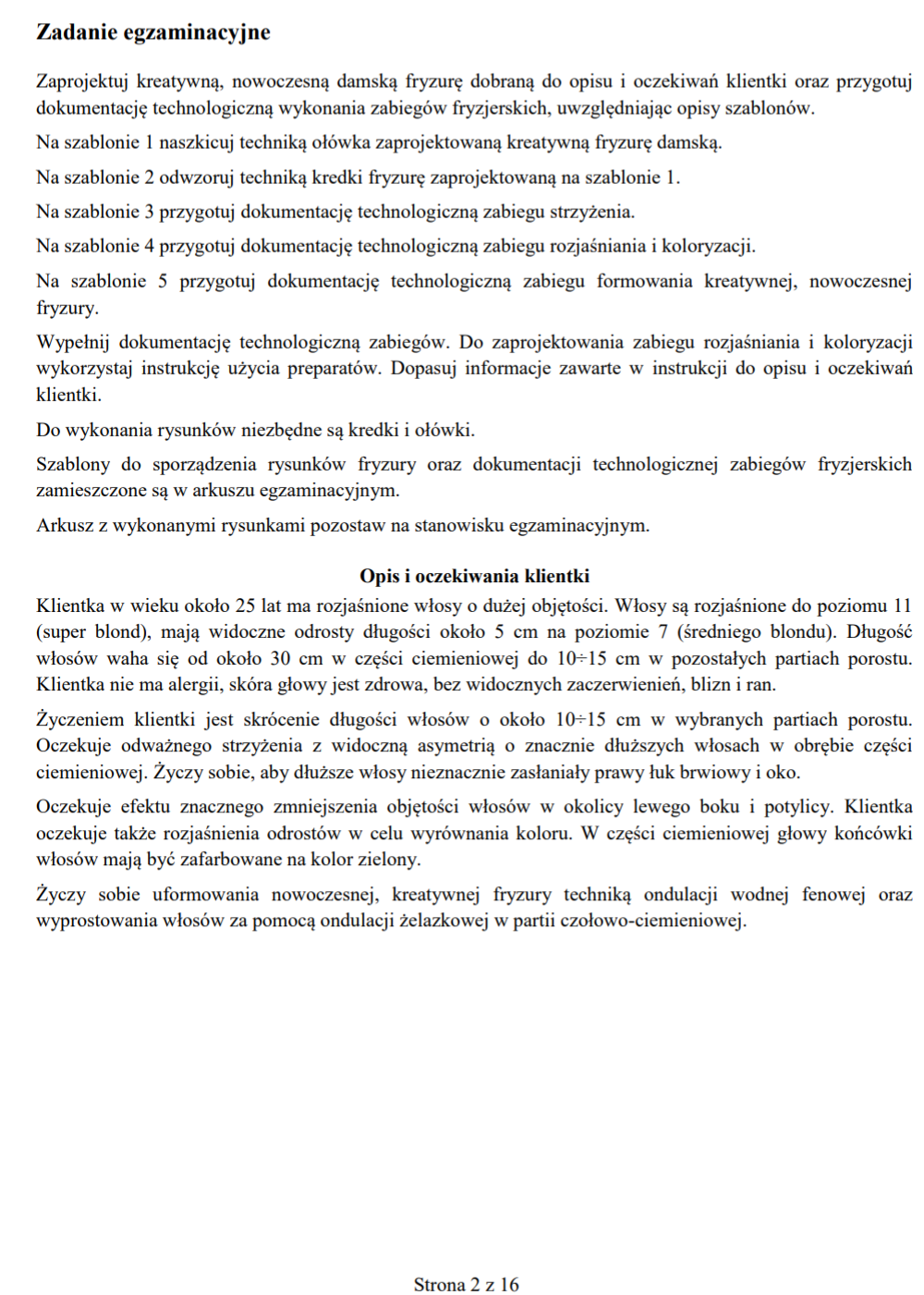 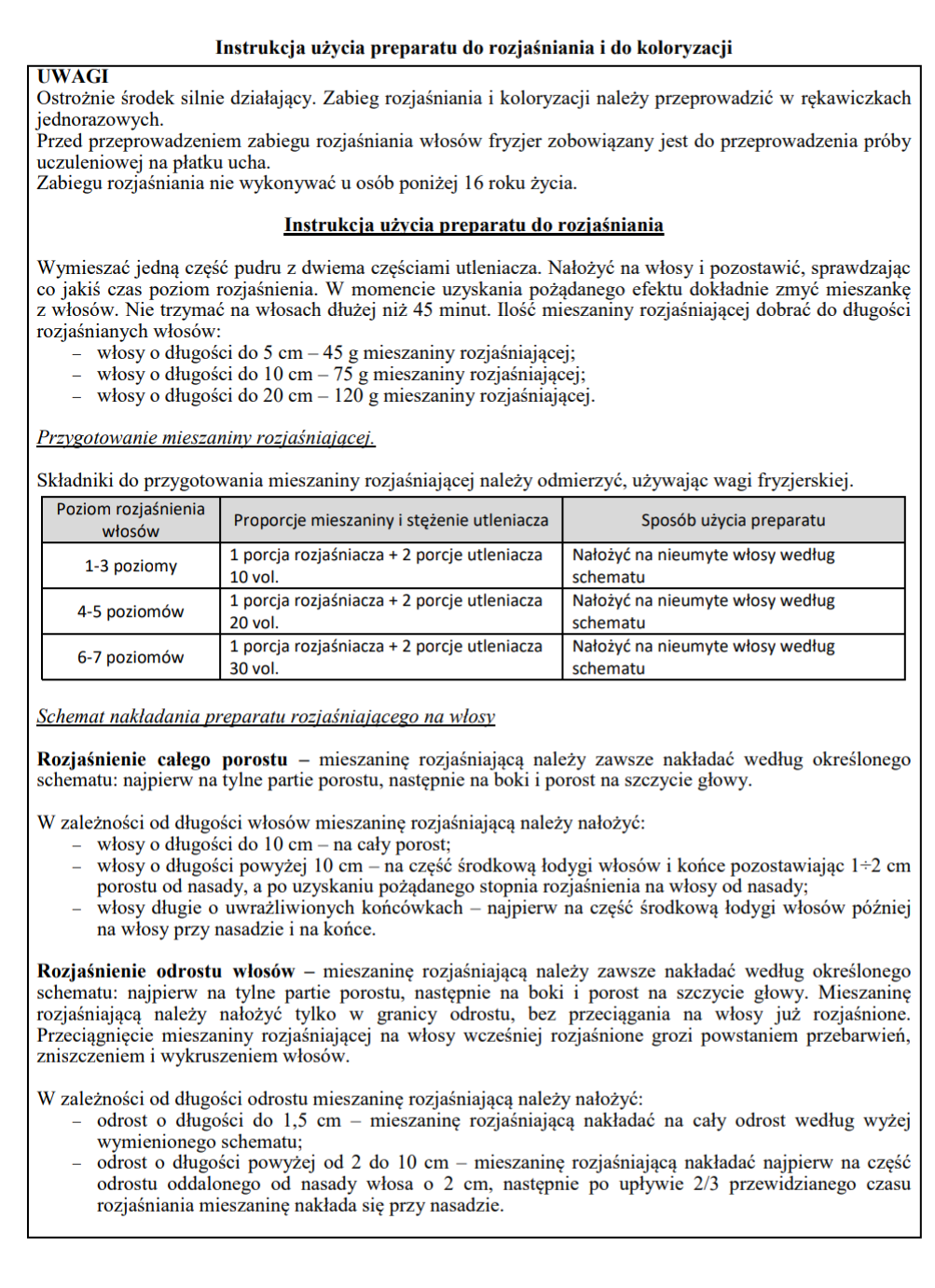 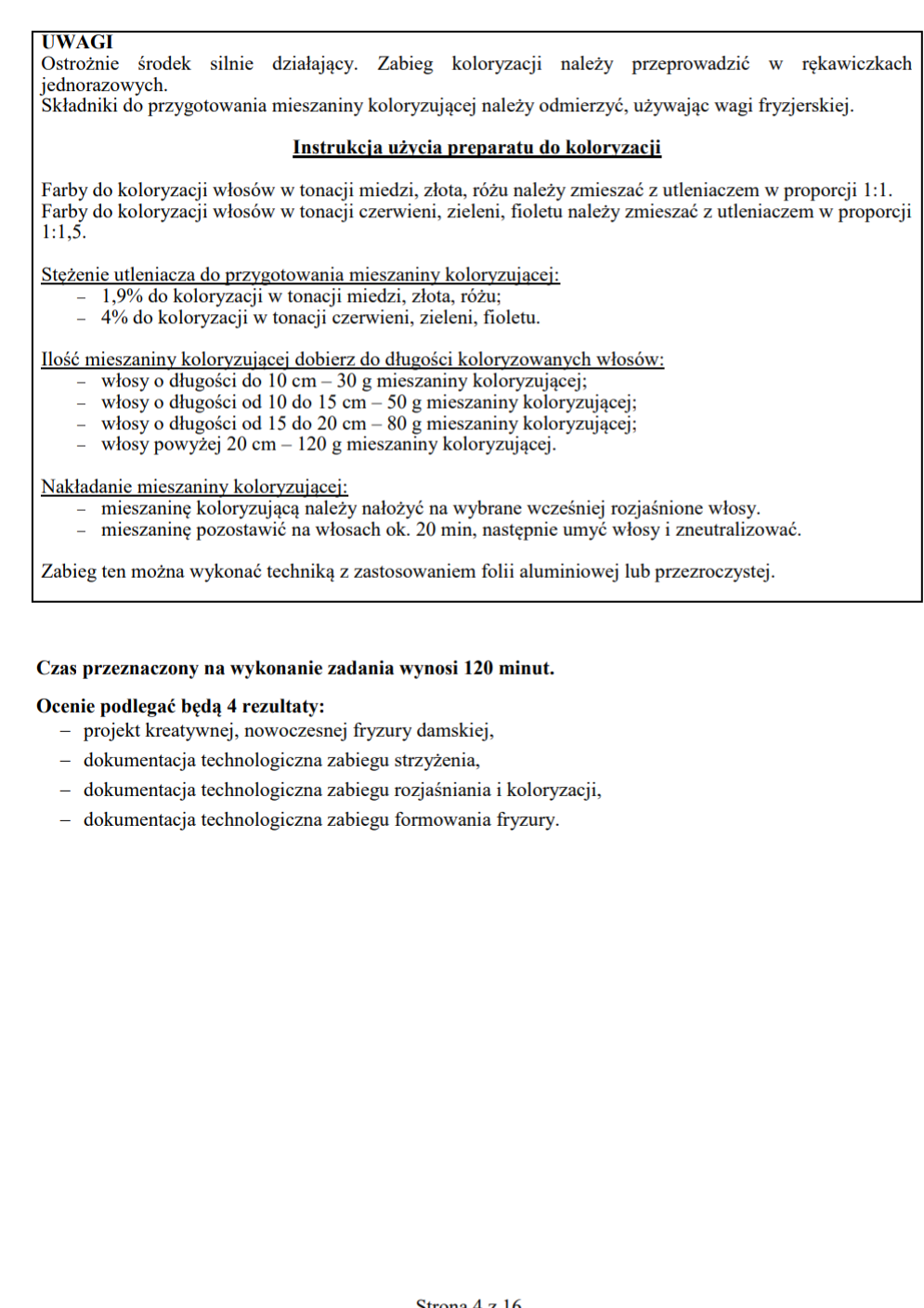 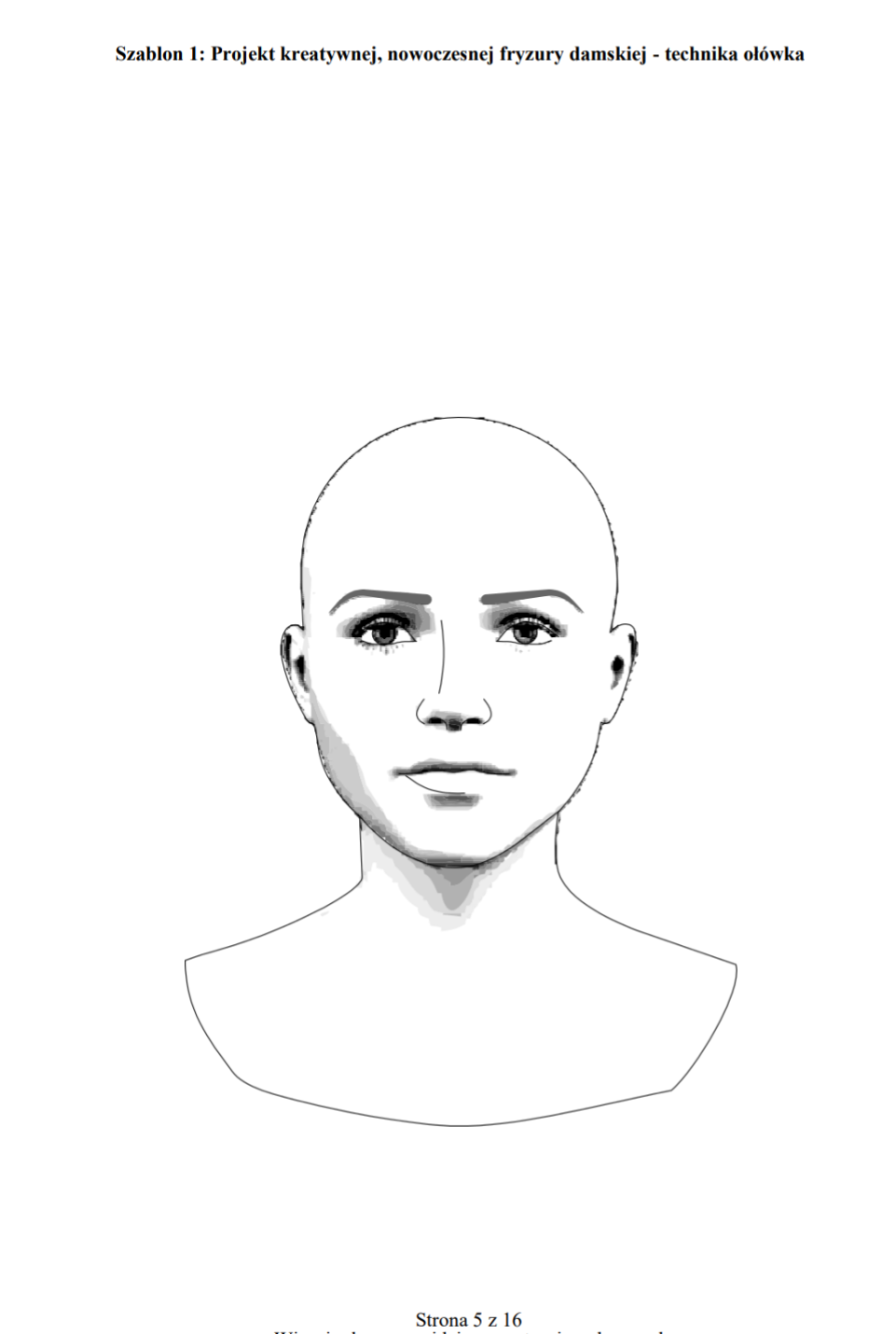 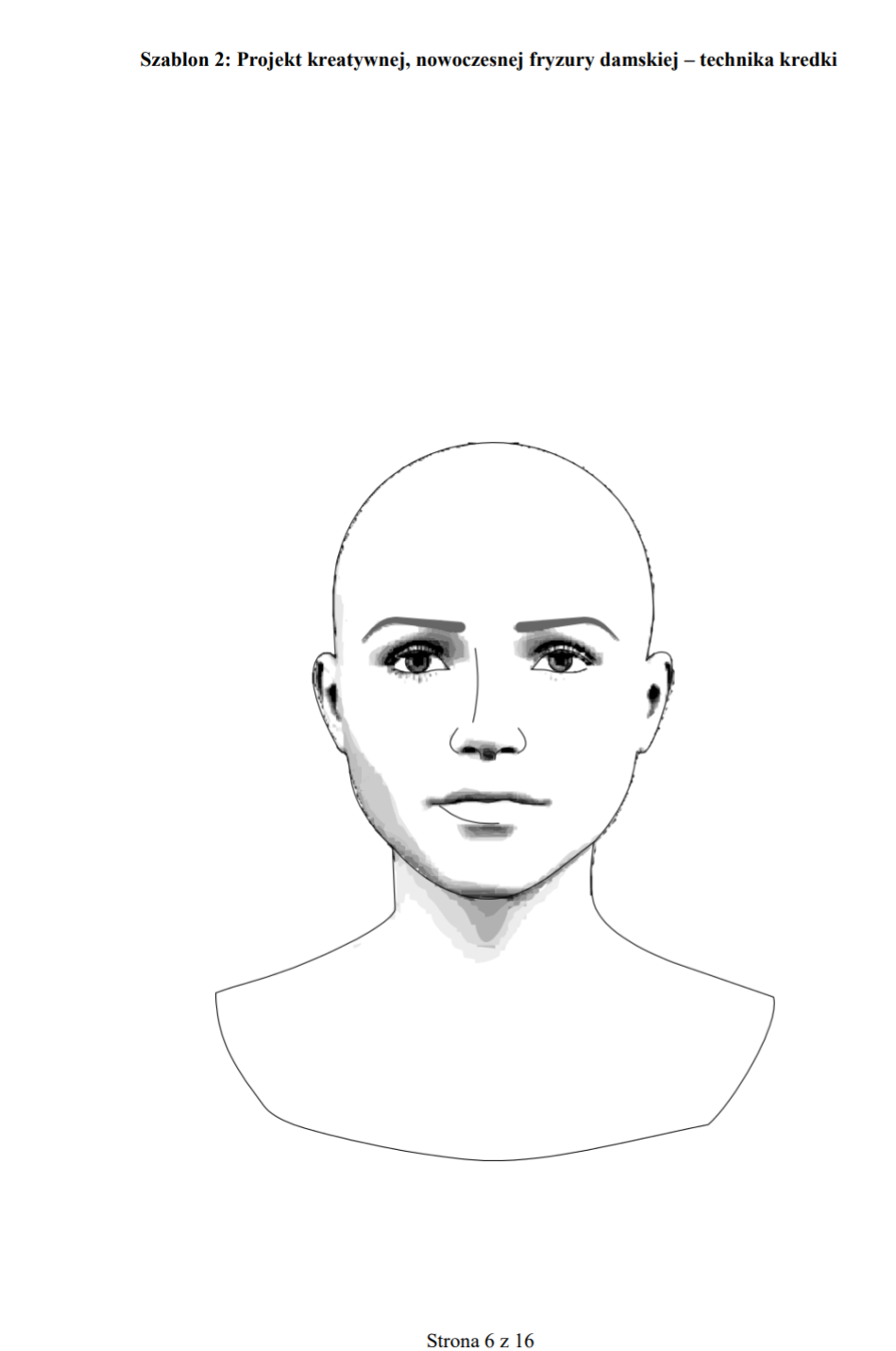 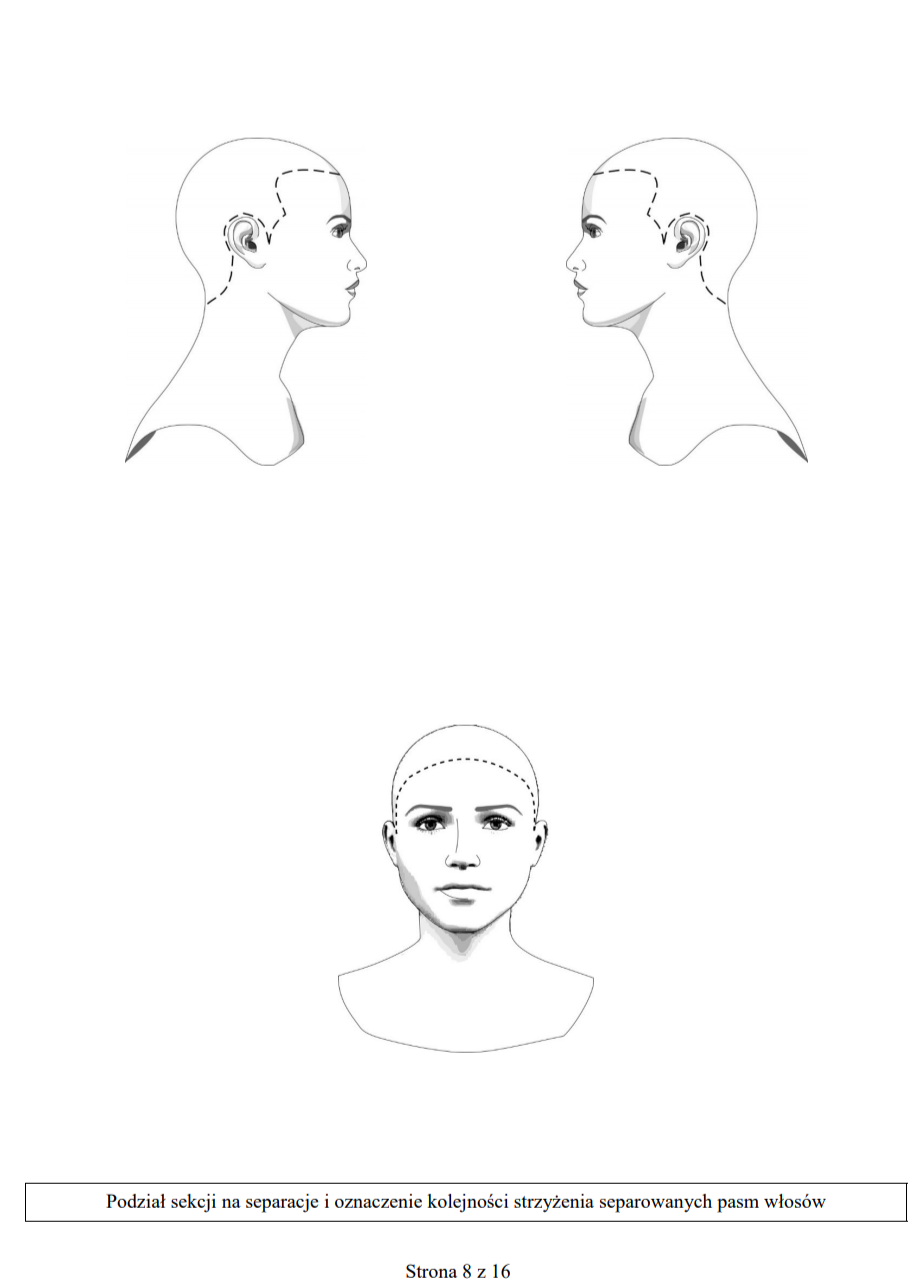 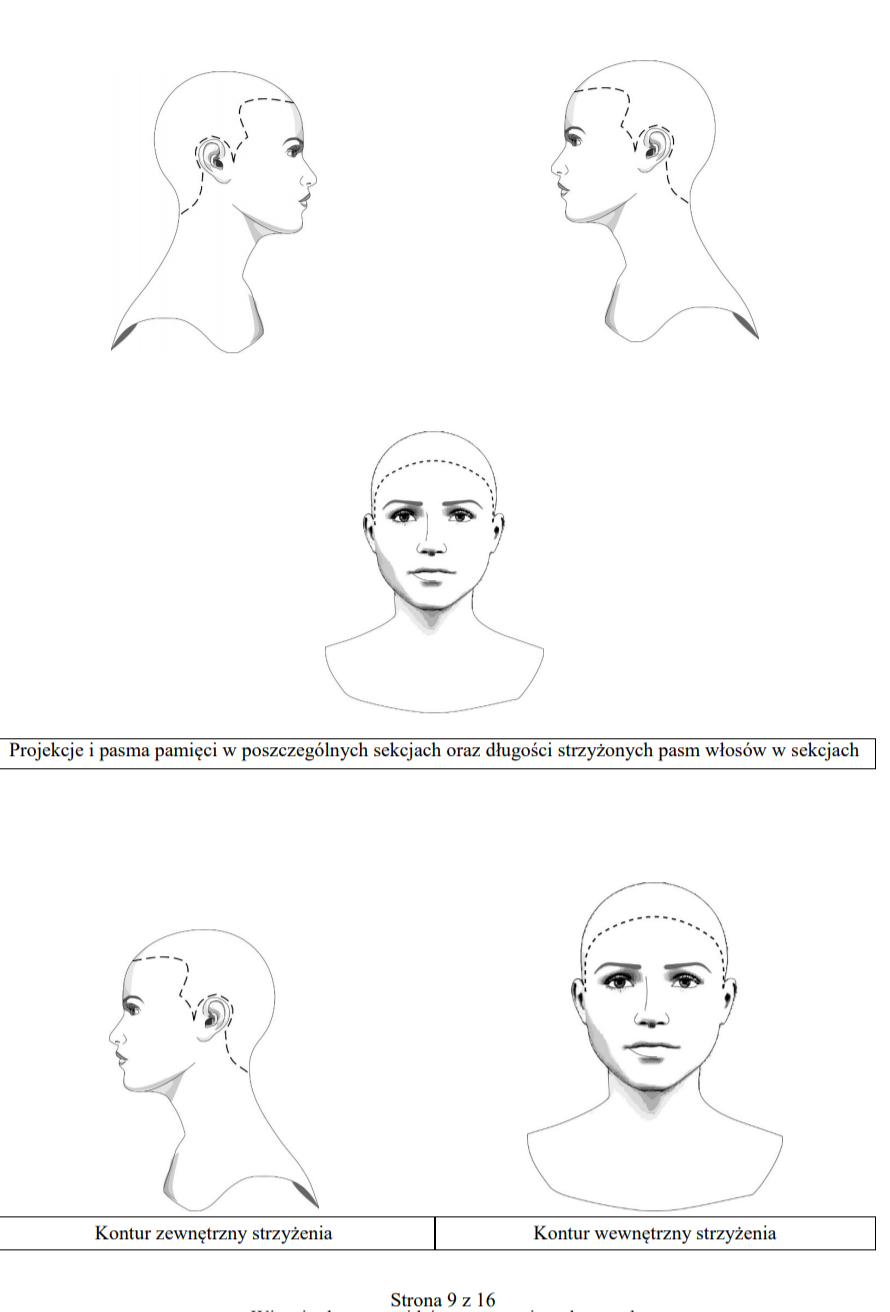 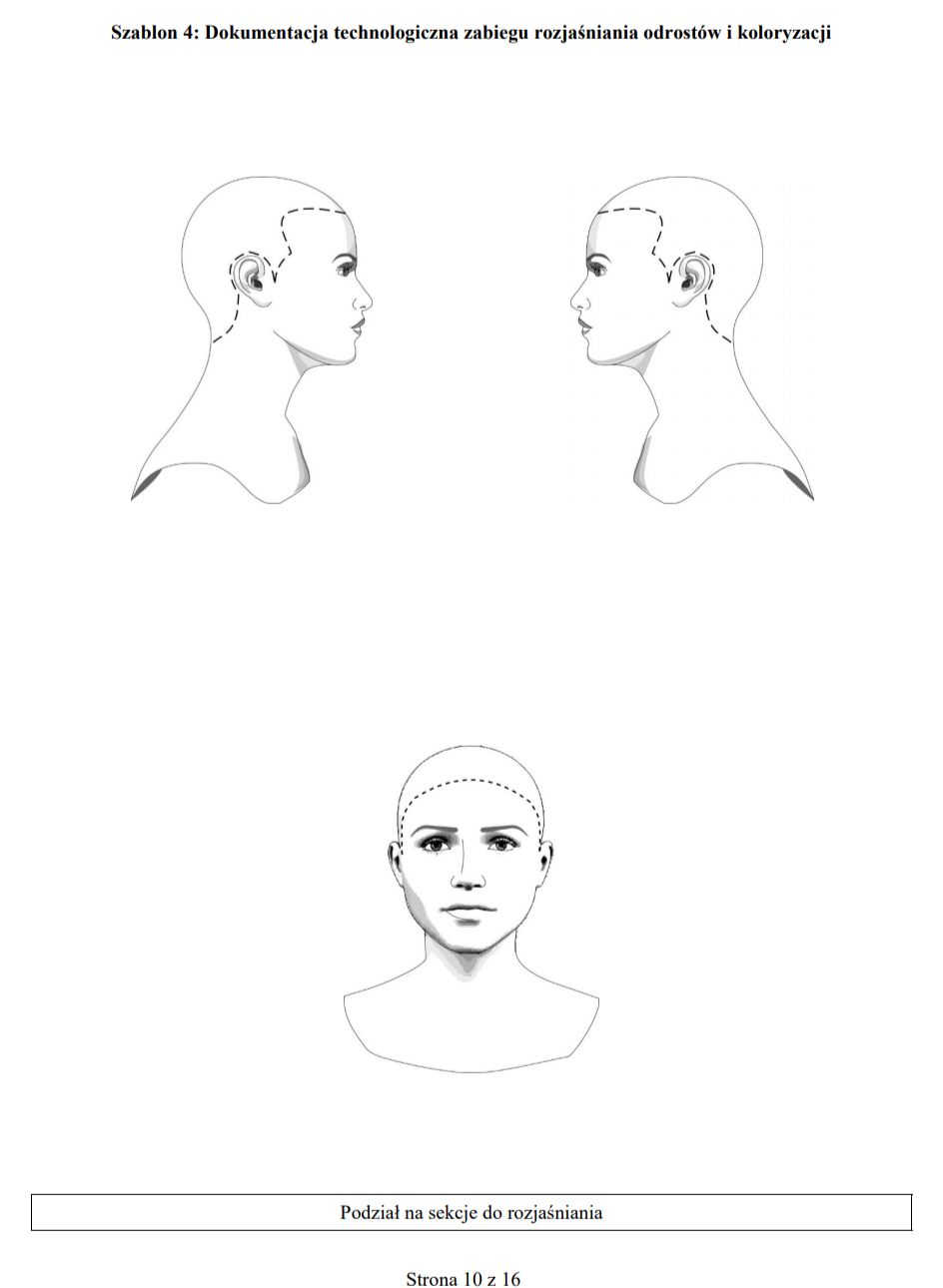 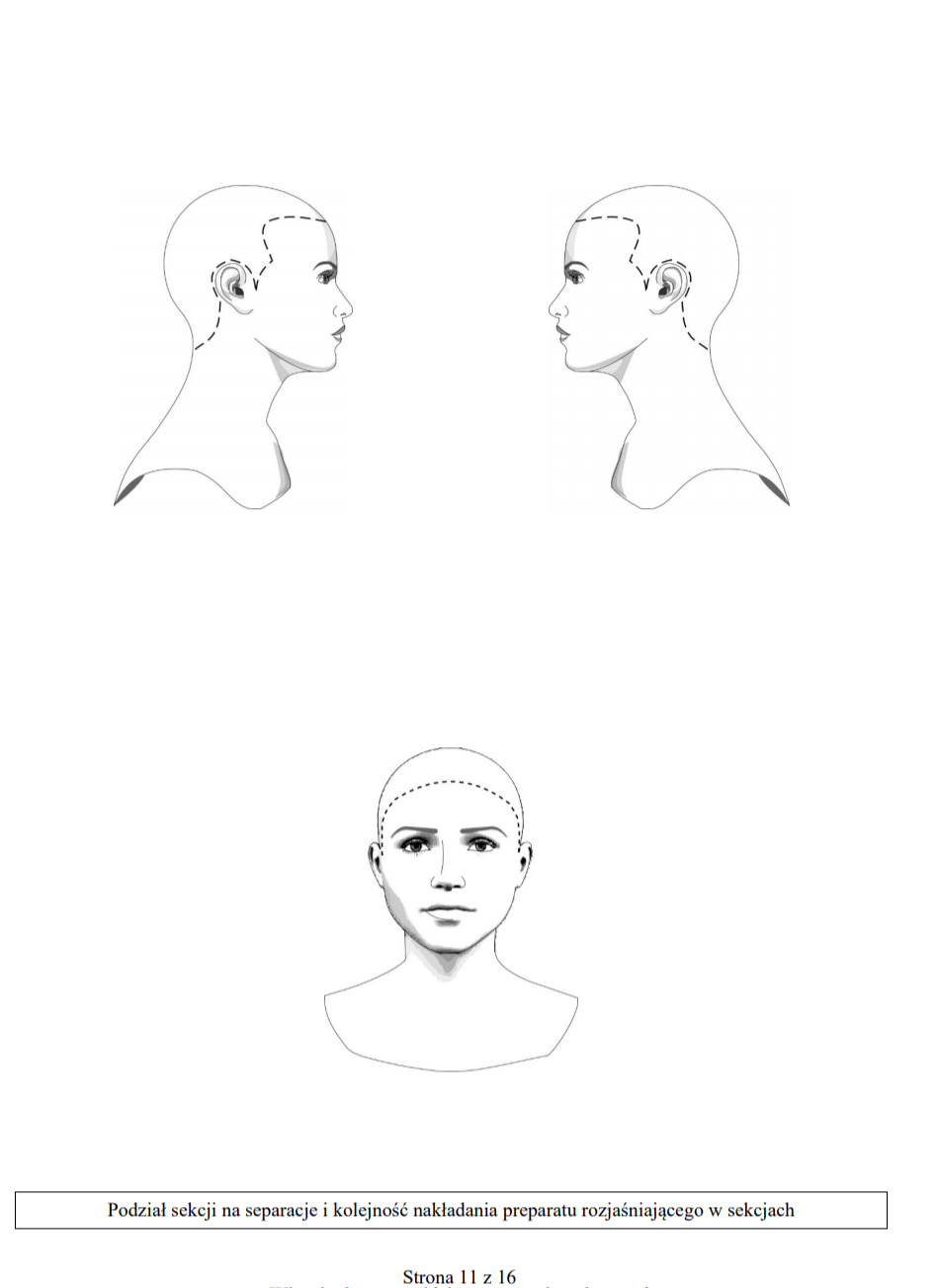 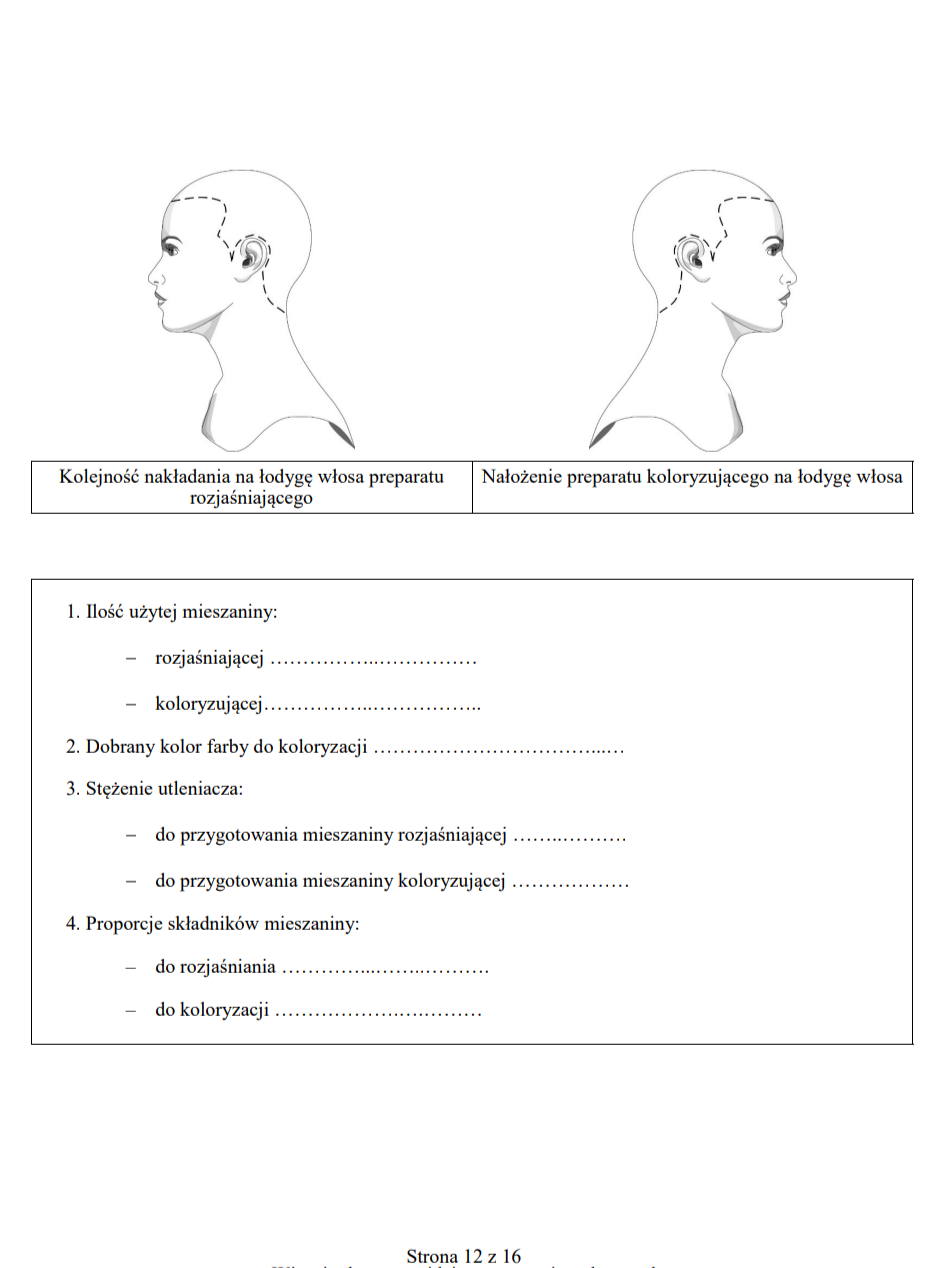 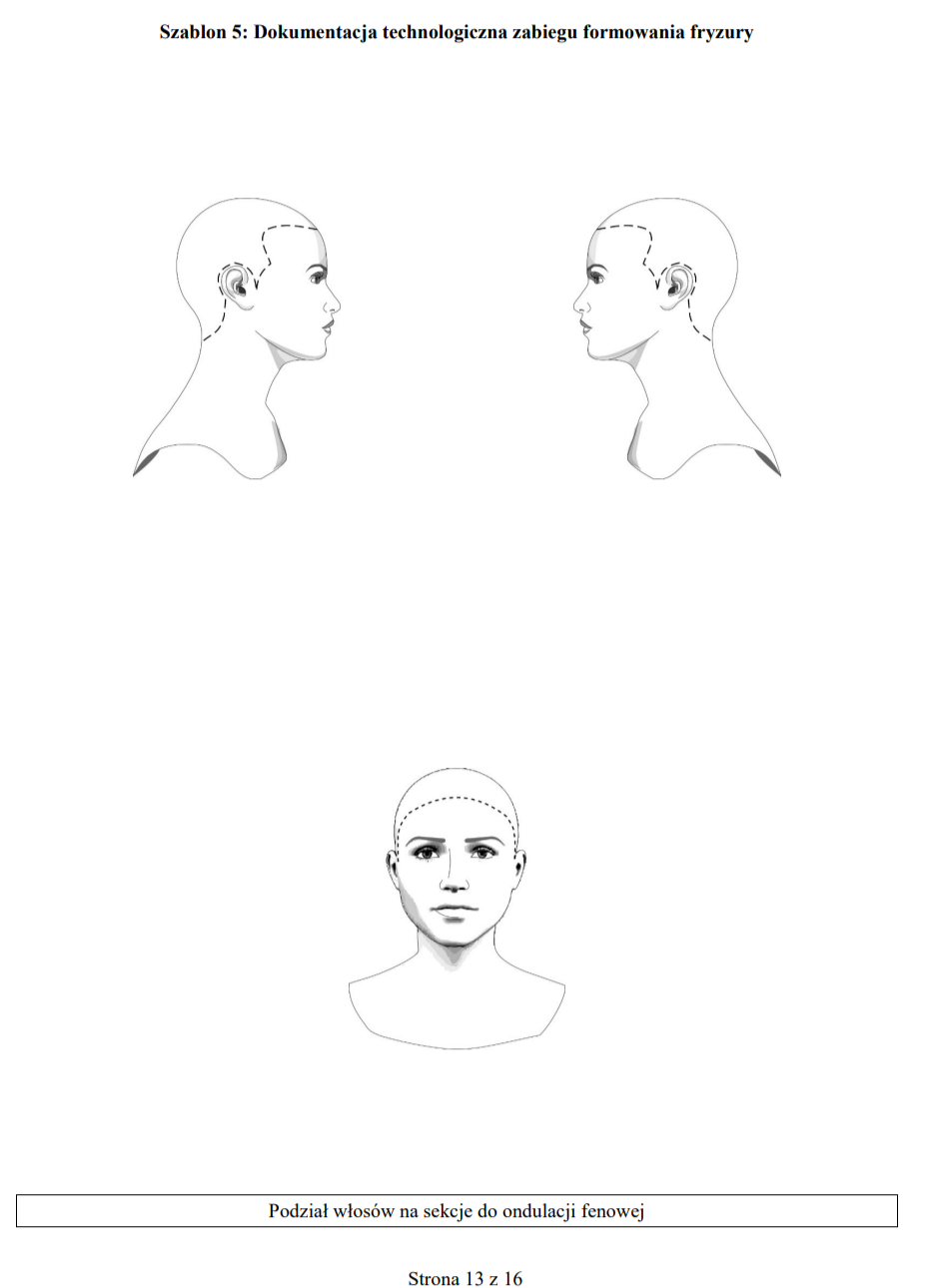 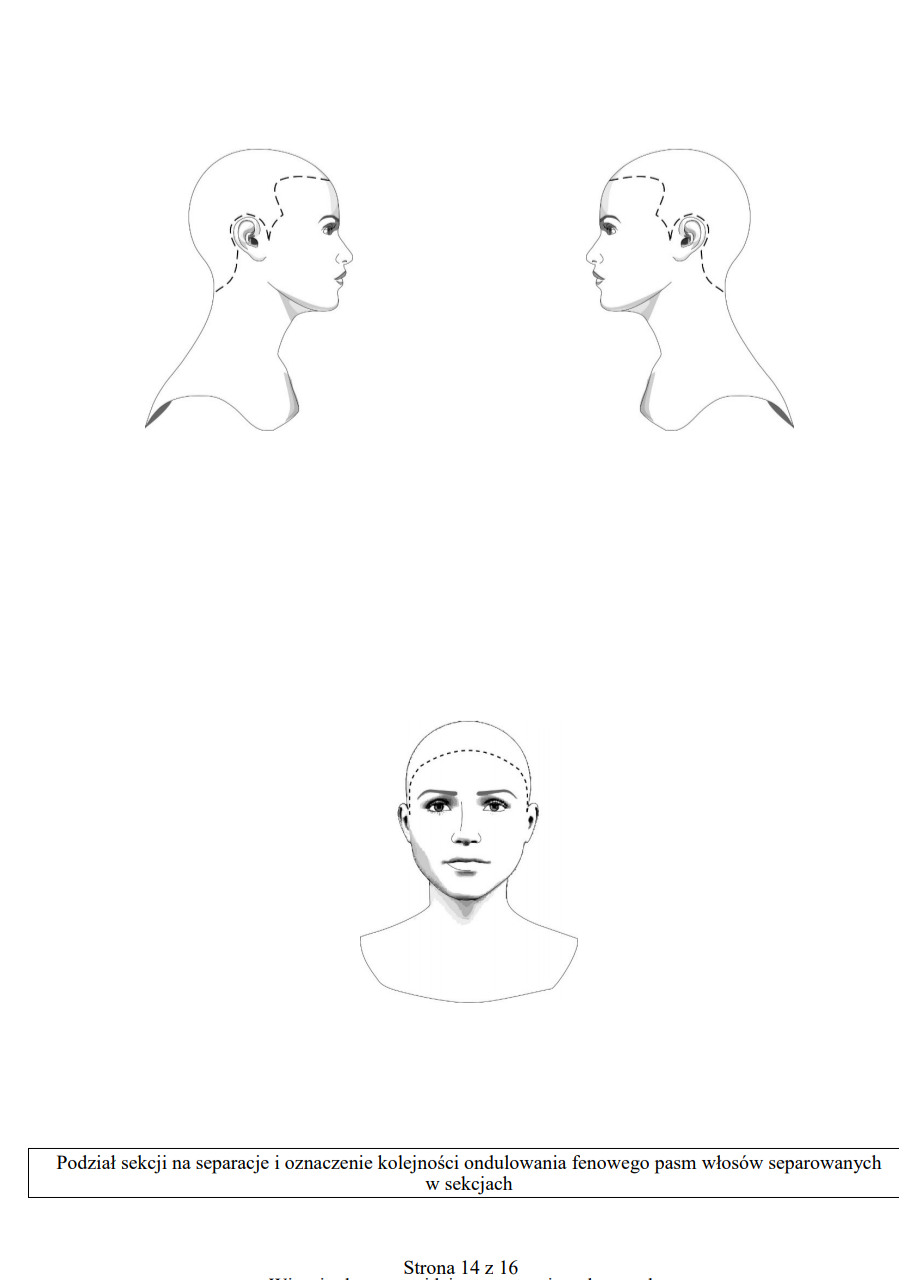 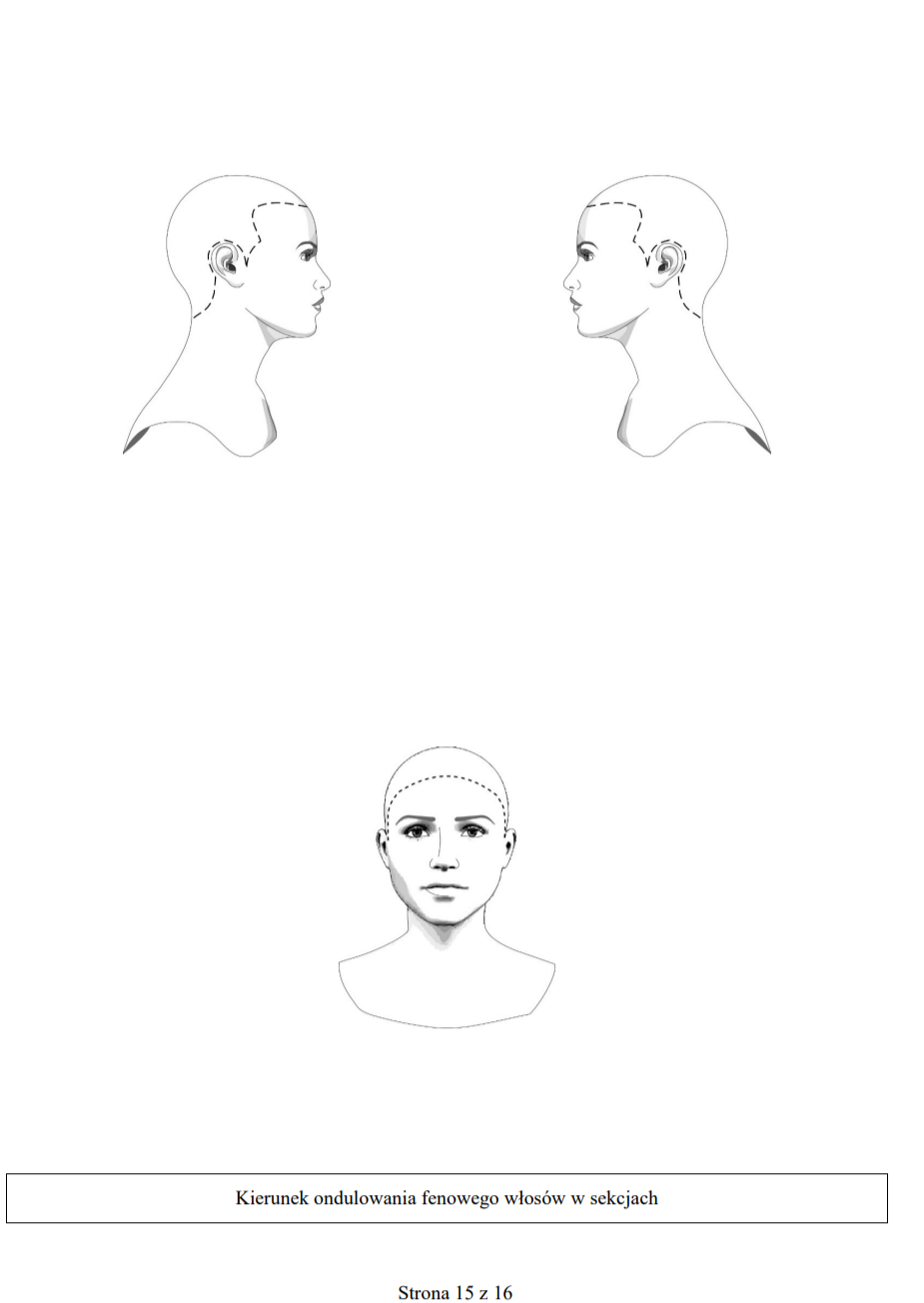 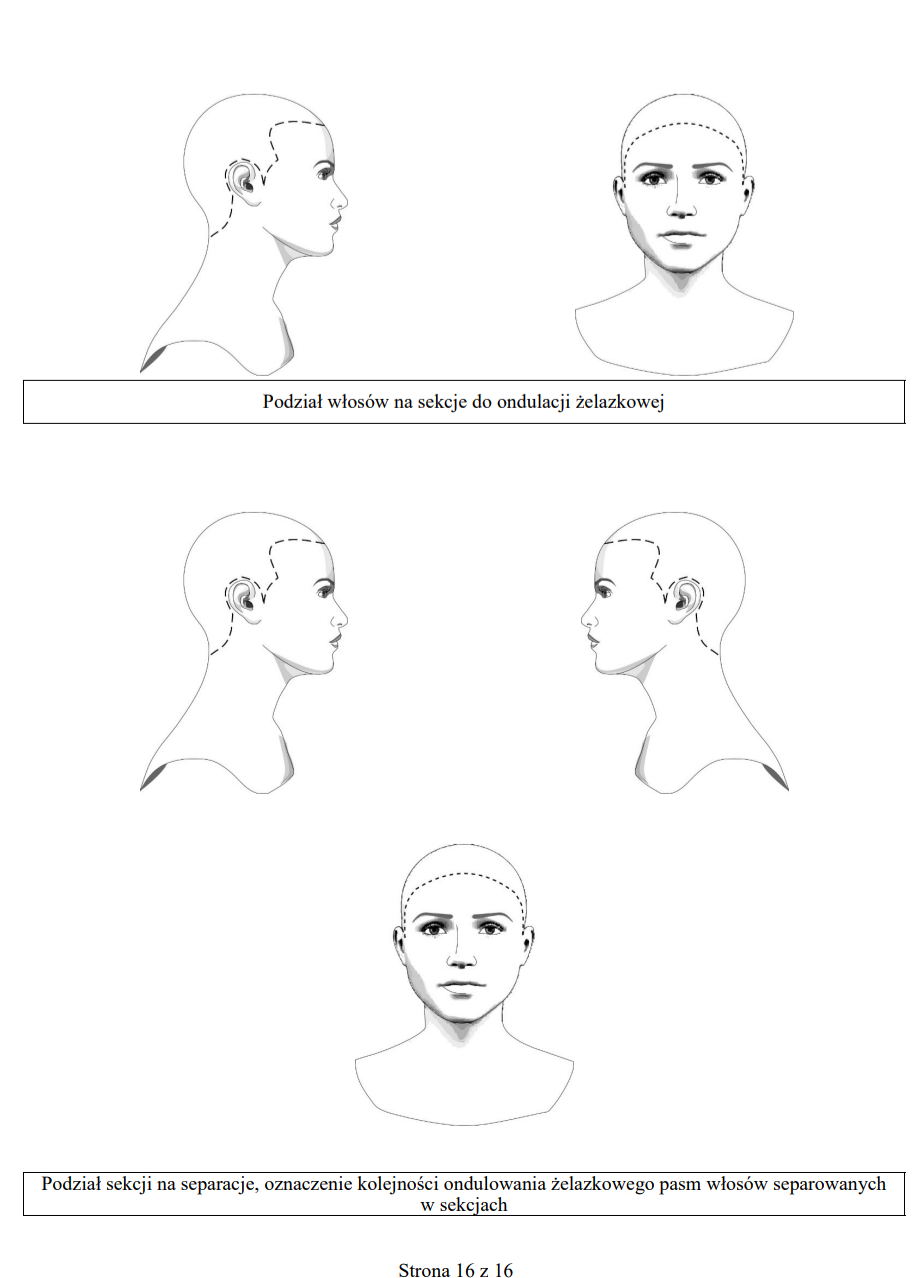 